Папір офісний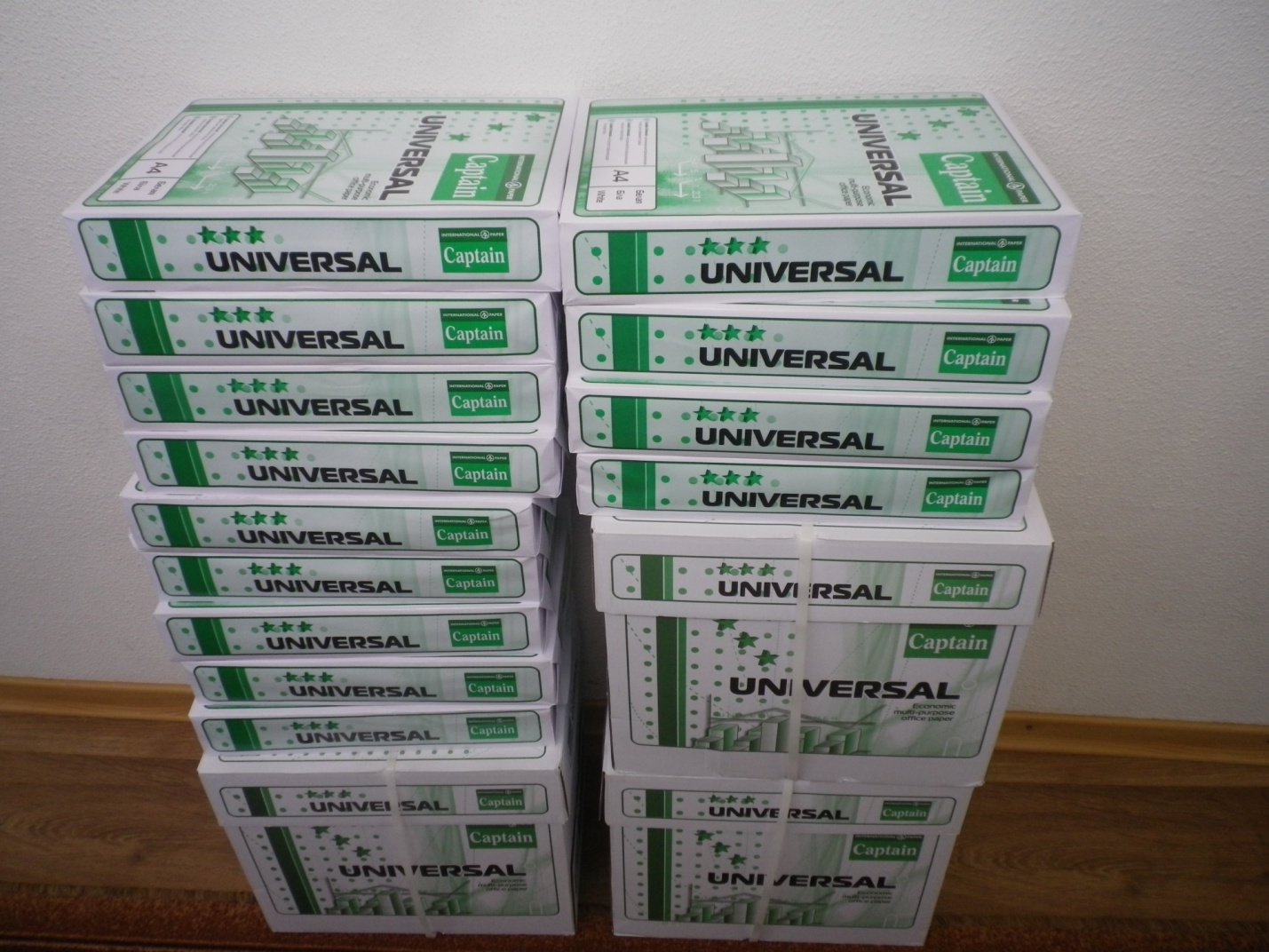 Електропраска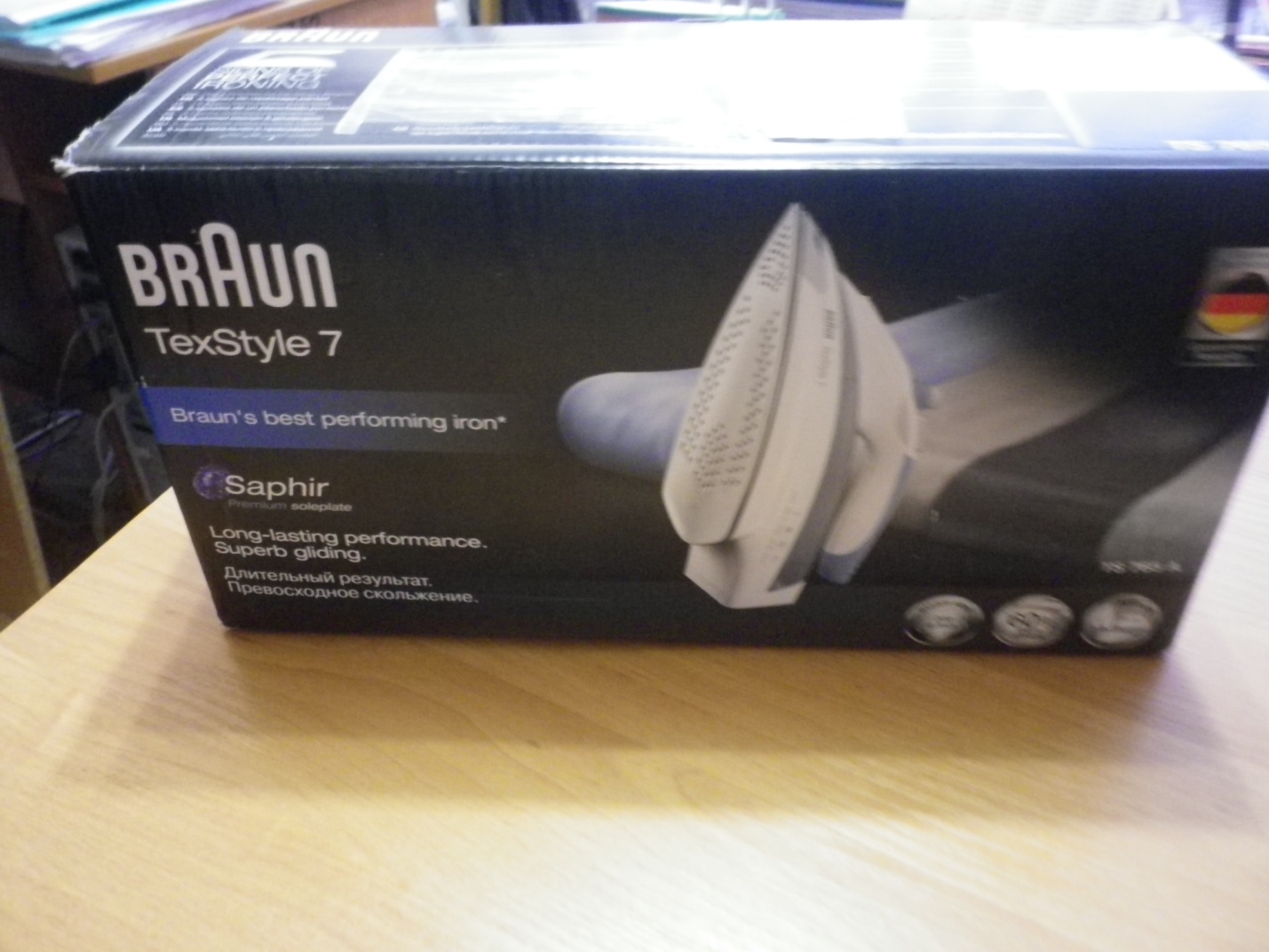 